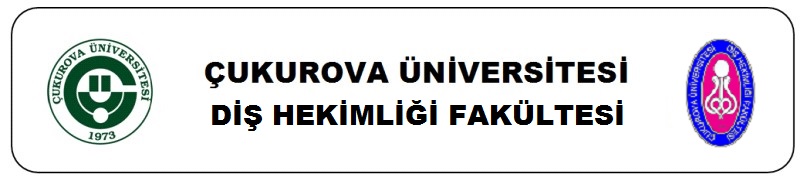 UZMANLIK TEZ SAVUNMA SINAV TUTANAĞI										Tarih:    /    /     ÖĞRENCİ BİLGİLERİTEZ BİLGİLERİTOPLANTI BİLGİLERİDEĞERLENDİRME* Öğrenciye Tezindeki düzeltmeleri yapması ve eksikleri tamamlaması için       ay (en fazla 6 ay) süre verilmesi önerilmektedir.NOT: Jüri Üyelerinin bireysel “Tez İnceleme ve Değerlendirme Raporları” eklenecektir.Ad-SoyadıProgramFak/YOkulProgramAnabilim DalıTez DönemiTez Adı :Tez Danışmanı :          Dr.                                                          İmza:Toplantı YeriTarihi                      /    /     Saati                           :   Çukurova Üniversitesi Tıpta ve Diş Hekimliğinde Uzmanlık Eğitim Yönetmeliğine göre yukarıda kimliği belirtilen uzmanlık öğrencisi Uzmanlık Tez Savunma Sınavına alındı ve Tezin Kabulüne  		Düzeltilmesine*  		Reddine**  Oy birliği  				Oy çokluğu  ile karar verildi. UZMANLIK TEZ JÜRİSİÇukurova Üniversitesi Tıpta ve Diş Hekimliğinde Uzmanlık Eğitim Yönetmeliğine göre yukarıda kimliği belirtilen uzmanlık öğrencisi Uzmanlık Tez Savunma Sınavına alındı ve Tezin Kabulüne  		Düzeltilmesine*  		Reddine**  Oy birliği  				Oy çokluğu  ile karar verildi. UZMANLIK TEZ JÜRİSİÇukurova Üniversitesi Tıpta ve Diş Hekimliğinde Uzmanlık Eğitim Yönetmeliğine göre yukarıda kimliği belirtilen uzmanlık öğrencisi Uzmanlık Tez Savunma Sınavına alındı ve Tezin Kabulüne  		Düzeltilmesine*  		Reddine**  Oy birliği  				Oy çokluğu  ile karar verildi. UZMANLIK TEZ JÜRİSİÇukurova Üniversitesi Tıpta ve Diş Hekimliğinde Uzmanlık Eğitim Yönetmeliğine göre yukarıda kimliği belirtilen uzmanlık öğrencisi Uzmanlık Tez Savunma Sınavına alındı ve Tezin Kabulüne  		Düzeltilmesine*  		Reddine**  Oy birliği  				Oy çokluğu  ile karar verildi. UZMANLIK TEZ JÜRİSİJüriUnvanı-Adı-SoyadıKurumuİmzasıBaşkan      Dr.            Üye      Dr.            Üye      Dr.            Üye      Dr.            Üye      Dr.            